Buford High SchoolCourse Syllabus	Course Title: Honors World Geography							Term: 2018 - 2019 School Year	Teacher: Patrick Shawcross										Room #: 6307	Email: patrick.shawcross@bufordcityschools.org						Office Hours: M & W from 2:45 - 3:30 PM & T & Th from 7:10 - 7:40 AM	Course Description	The world geography course provides students with an analytical view of how geographic factors have and continue 		to influence human behavior on the earth. Students will examine how the physical and cultural geographic factors 	contribute to varying levels of cooperation within the major world regions. Additionally, students will examine the 	importance that political, environmental, and economic factors have in a region’s development. Georgia Standards of Excellence (GSE)	GOAL 1: Map & Globe Skills - The student will use maps to retrieve social studies information.	GOAL 2: Information Processing Skills - The student will be able to locate, analyze, and synthesize         	   	    information related to social studies topics and apply this information to solve problems/make 		   	   decisions. 	SSWG 1: Explain why physical characteristics of place such as landforms, bodies of water, climate, and		  	   natural resources act as contributing factors to world settlement patterns. 	SSWG 2: Evaluate how the physical and human characteristics of places and regions are connected to 		  	   human identities and cultures. 	SSWG 3: Evaluate how cooperation and conflict among people influence the division and control of the		 	   earth’s surface. 	SSWG 4: Assess the characteristics, spatial distribution, and migration of human populations on the 		 	   earth’s surface. 	SSWG 5: Analyze human interactions with the world’s environments. 	SSWG 6: Examine the spatial distribution of major economic systems and analyze the role geography 		  	   plays in economic development. Course Units		     Fall Semester 2018										    Spring Semester 2019	Unit One - Population & Health									Unit Seven - The Middle East	Unit Two - Political & Geography									Unit Eight - Europe & Russia	Unit Three - Economic Geography								Unit Nine - Central & South Asia	Unit Four - Cultural Geography									Unit Ten - East Asia, SE Asia, & Oceania	Unit Five - Physical Geography									Unit Eleven - Latin America	Unit Six - Sub-Saharan Africa										Unit Twelve - USA & CanadaGrading	NOTE: Assignments may be turned in one day late but are only worth 70% of the grade earned.	Honors & AP Points: A student must have a grade of 70 or higher in order to receive the 5 point 							 honors and 10 point AP bonus at the end of the semester.Miscellaneous	BHS Honor Code: All BHS students will strictly adhere to this code which is posted on the BHS website	Make-Up Work: All pre-assigned work will be due on the day of a student’s return from an absence. For assignments that are not pre-assigned, students must see Mr. Shawcross on the day they return to school to make arrangements to make-up their work. 					    This is YOUR responsibility!!	Food & Drink: No food is allowed in the classroom. This is a BHS policy. You may have food in the 					  Commons, the basketball concessions area, & in the Field House. You may have BOTTLED					  drinks in my class. Drinks from the coffee shop are not allowed.	Desktop: Purses & stacks of books are not allowed on top of your desk during class.	Daily Class Materials: Bring your HWG binder, approved writing utensils, & your colored pencils to class 							  every day.	Student Work: Every piece of work you turn in to Mr. Shawcross should look neat and professional. 				Your first AND last name should be on every item you turn in.	Assessments: Your desk should be clear of all of your belongings as should the aisles between desks. Smart 					watches should be removed before testing.	Hall Passes: I will only write you a hall pass for TWO reasons: restroom & to the clinic. Do not ask to go to 				    the front office, the field house, your locker, or to another teacher’s classroom during class. All policies outlined in the BCSS Code of Conduct & the BHS Student Handbook will be enforced and followed in Mr. Shawcross’ classroom.	1. If it does not belong to you, do not touch it. Respect others & their 	    belongings.	2. Treat people the way you wish to be treated. Be considerate of others.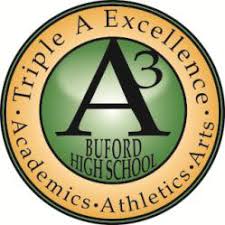 I have read and I understand the syllabus for Honors World GeographyStudent’s name: _____________________________	Student’s e-mail: ______________________________Student’s signature:  ___________________________Parent’s name:  _______________________________Parent’s e-mail:_______________________________Parent’s signature:  ____________________________Assignments CategoriesCategory WeightsBHS Grading ScaleDaily/QuizTests Benchmarks Writing20%40%30%10%A: 90 and aboveB: 80 - 89C: 70 - 79F: 69 and below 